Centre for Climate Change and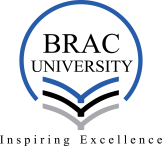 Environmental Research (C3ER)BRAC UniversityCourse Registration FormCourse Title	:  Certificate Course on ‘’Introduction to Climate Change’’Course Dates	:  24 -29 May, 2016 Name (IN BLOCK LETTER): ______________________________________________________                                                (As you wish it to appear on the certificate)Date of Birth	:  Day / Month   / YearProfession	:  _____________________________________________________________Company Name	:  _____________________________________________________________Address	:  _____________________________________________________________	   _____________________________________________________________Tel No	:  ____________________________ Email: __________________________Signature	:  ____________________________ Date: ___________________________Money Receipt(to be filled by BRAC University)Dt____/_____/________Received from ________________________________________________________________________________BDT _________________________________________________ By Cash//Cheque/bKash____________________    Dated______________ For Course ________________________________________________________________to be held at _______________________________________________ on ___________________________.For BRAC University